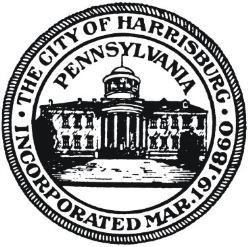 CITY OF HARRISBURGDepartment of Building and Housing DevelopmentVacant Property Reinvestment Board	The City of Harrisburg’s vacant property reinvestment board will meet the last Thursday of every month at 5:00pm in the City Government Center’s 2nd Floor DBHD conference room.  Next Meeting:  Thursday, April 30, 2015. For more information contact:CITY OF HARRISBURG    DEPARTMENT OF BUILDING & HOUSING DEVELOPMENT (DBHD)MLK, Jr., City Government Center, 10 N. 2nd Street, Suite 206, Harrisburg, PA 17101Telephone:  255-6419 TDD:  255-3131	On the web: www.harrisburgpa.gov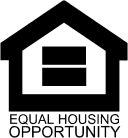 Eric Papenfuse, Mayor			        Harrisburg City Council